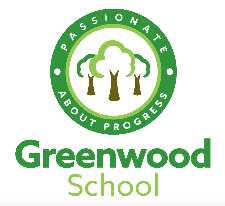 Episode nameEpisode outlineOnline link(s) Other ResourcesAtoms, elements and compoundsDefine elements and compounds as well as identify them from diagrams. Learn how to name compounds.https://continuityoak.org.uk/lessonsMixtures, filtration and crystallisationIdentify mixtures, describe the process of filtration and crystallisation, explain how to separate a mixture of a soluble and an insoluble substance.https://continuityoak.org.uk/lessonsDistillationRecap changes in state, describe the method of distillation and explain the process of distillation using the particle model.https://continuityoak.org.uk/lessonsChromatographyDescribe the method of chromatography and why it's useful, and then interpret chromatograms.https://continuityoak.org.uk/lessonsAtomic structureDescribe the structure of an atom, understand the difference between atomic mass and atomic number. Calculate the number of protons, neutrons, and electrons within an atom.https://continuityoak.org.uk/lessonsDevelopment of the atomic modelDescribe the work that led to an increased understanding of what atoms are made of and how this led to changes to the atomic model.https://continuityoak.org.uk/lessonsIsotopesDefine an isotope, compare isotopes and calculate relative atomic mass using isotopic abundances.https://continuityoak.org.uk/lessonsIsotopes case studyDescribe the contributions of Marie Curie and Frederick Soddy to enhance our understanding of isotopes and the atomic model.https://continuityoak.org.uk/lessonsElectronic configurationExplain why the charge of an atom is neutral. Draw and write the electron configuration of atoms and explain how electron configuration is linked to the group number.https://continuityoak.org.uk/lessonsPeriodic table developmentDescribe the main features of the modern periodic table, describe early versions of the periodic table, and then compare the modern periodic table with the early periodic tables.https://continuityoak.org.uk/lessonsWhy elements reactDescribe what happens when metals and non-metals react in terms of electrons. Explain why noble gases don't react and describe and explain the physical property trends of group 0.https://continuityoak.org.uk/lessonsGroup 1Describe the trends in the physical properties of group 1 elements, and the reactions of group 1 metals with water and oxygen.https://continuityoak.org.uk/lessonsGroup 7Describe and explain the trends in the physical properties of group 7 elements.https://continuityoak.org.uk/lessonsGroup 7 displacement Describe trends in group 7 reactivity, predict the products and colours changes that occur during displacement reactions of group 7 elements and write word and symbol equations for these displacement reactions.https://continuityoak.org.uk/lessonsComparing group 1 and group 7Use electron configuration to explain trends in reactivity in both group 1 and group 7 elements.https://continuityoak.org.uk/lessonsTransition elementsscribe the properties of transition metals and how their properties apply to their uses. We will also compare the properties of transition metals and their compounds to those of group 1 metals.https://continuityoak.org.uk/lessons